<This template can be handed out during the Microsoft Outlook for iOS and Android rollout. Print on 8 ½ x 11 paper and laminate for added emphasis. Insert your company’s logo here. Apply your company’s branding (fonts, colors, illustration, or images) to the rest of the document as desired.> <This template can be handed out during the Microsoft Outlook for iOS and Android rollout. Print on 8 ½ x 11 paper and laminate for added emphasis. Insert your company’s logo here. Apply your company’s branding (fonts, colors, illustration, or images) to the rest of the document as desired.> <This template can be handed out during the Microsoft Outlook for iOS and Android rollout. Print on 8 ½ x 11 paper and laminate for added emphasis. Insert your company’s logo here. Apply your company’s branding (fonts, colors, illustration, or images) to the rest of the document as desired.> <This template can be handed out during the Microsoft Outlook for iOS and Android rollout. Print on 8 ½ x 11 paper and laminate for added emphasis. Insert your company’s logo here. Apply your company’s branding (fonts, colors, illustration, or images) to the rest of the document as desired.> Microsoft Outlook for iOS and AndroidConnect. Organize. Get things done. On the go. With peace of mind that your confidential information is protected. Microsoft Outlook for iOS and AndroidConnect. Organize. Get things done. On the go. With peace of mind that your confidential information is protected. Microsoft Outlook for iOS and AndroidConnect. Organize. Get things done. On the go. With peace of mind that your confidential information is protected. Microsoft Outlook for iOS and AndroidConnect. Organize. Get things done. On the go. With peace of mind that your confidential information is protected. 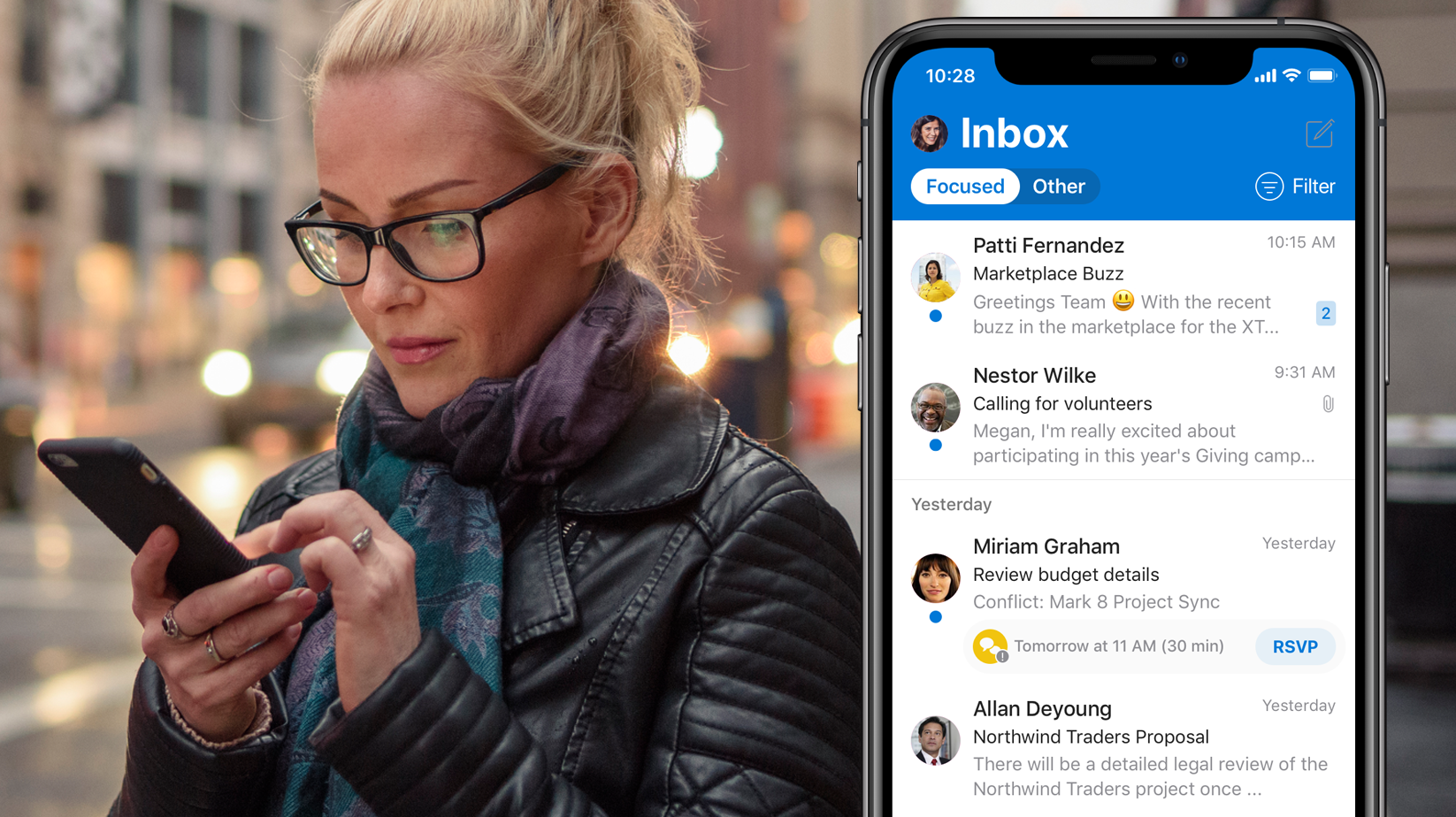 Everything you need in one placeOutlook mobile brings the best features of Office 365 in a fast, fluid experience–emails, contacts, documents, calendar appointments, online meetings, and more –so you can manage your day from the palm of your hand.Everything you need in one placeOutlook mobile brings the best features of Office 365 in a fast, fluid experience–emails, contacts, documents, calendar appointments, online meetings, and more –so you can manage your day from the palm of your hand.Stay organized wherever you areSchedule meetings, book conference rooms, and track RSVP’s right from your calendar. Make plans and coordinate schedules with ease by sending available time slots that work for you. Outlook mobile helps you  stay on top of your day in a breeze. Stay organized wherever you areSchedule meetings, book conference rooms, and track RSVP’s right from your calendar. Make plans and coordinate schedules with ease by sending available time slots that work for you. Outlook mobile helps you  stay on top of your day in a breeze. 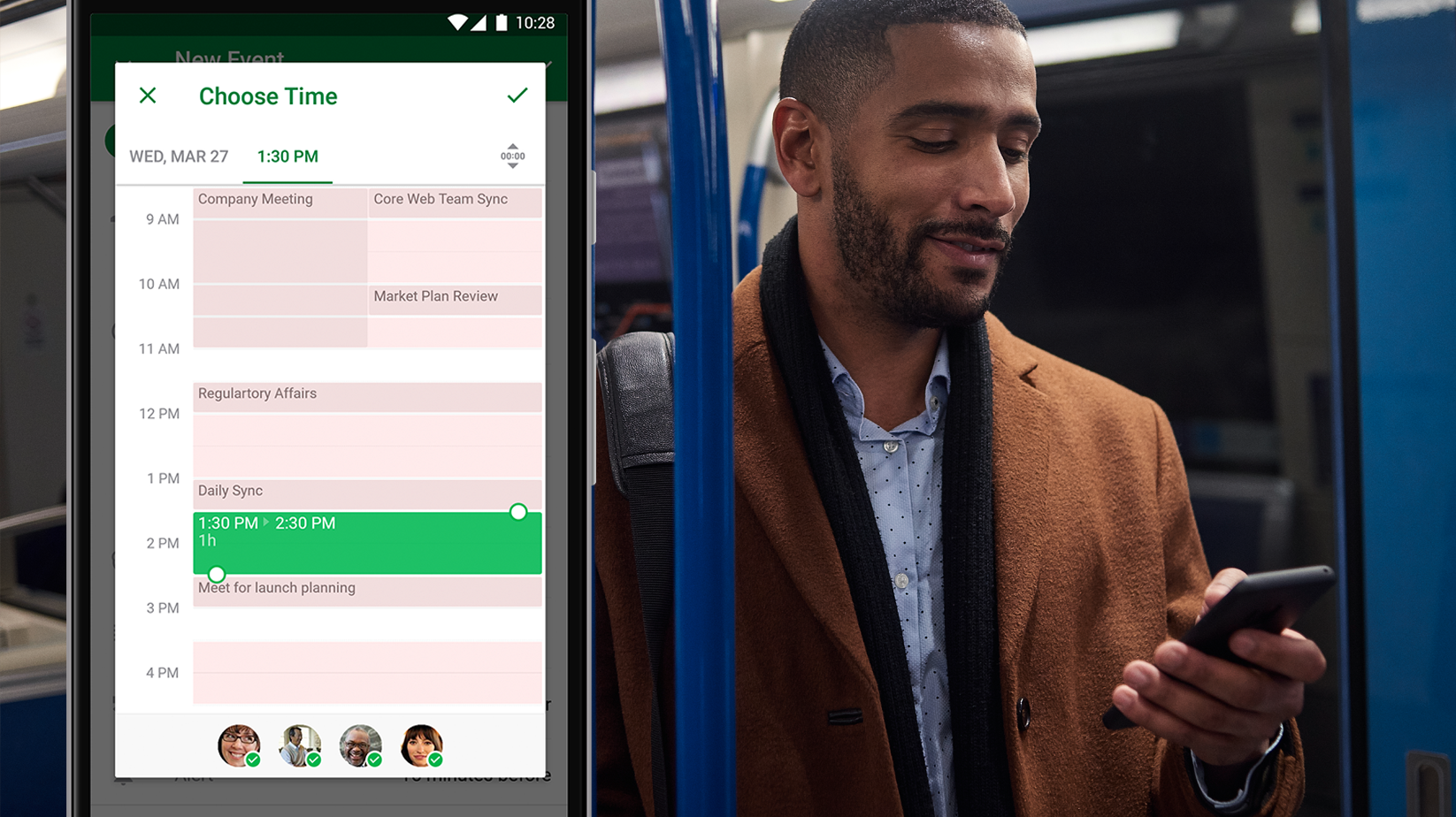 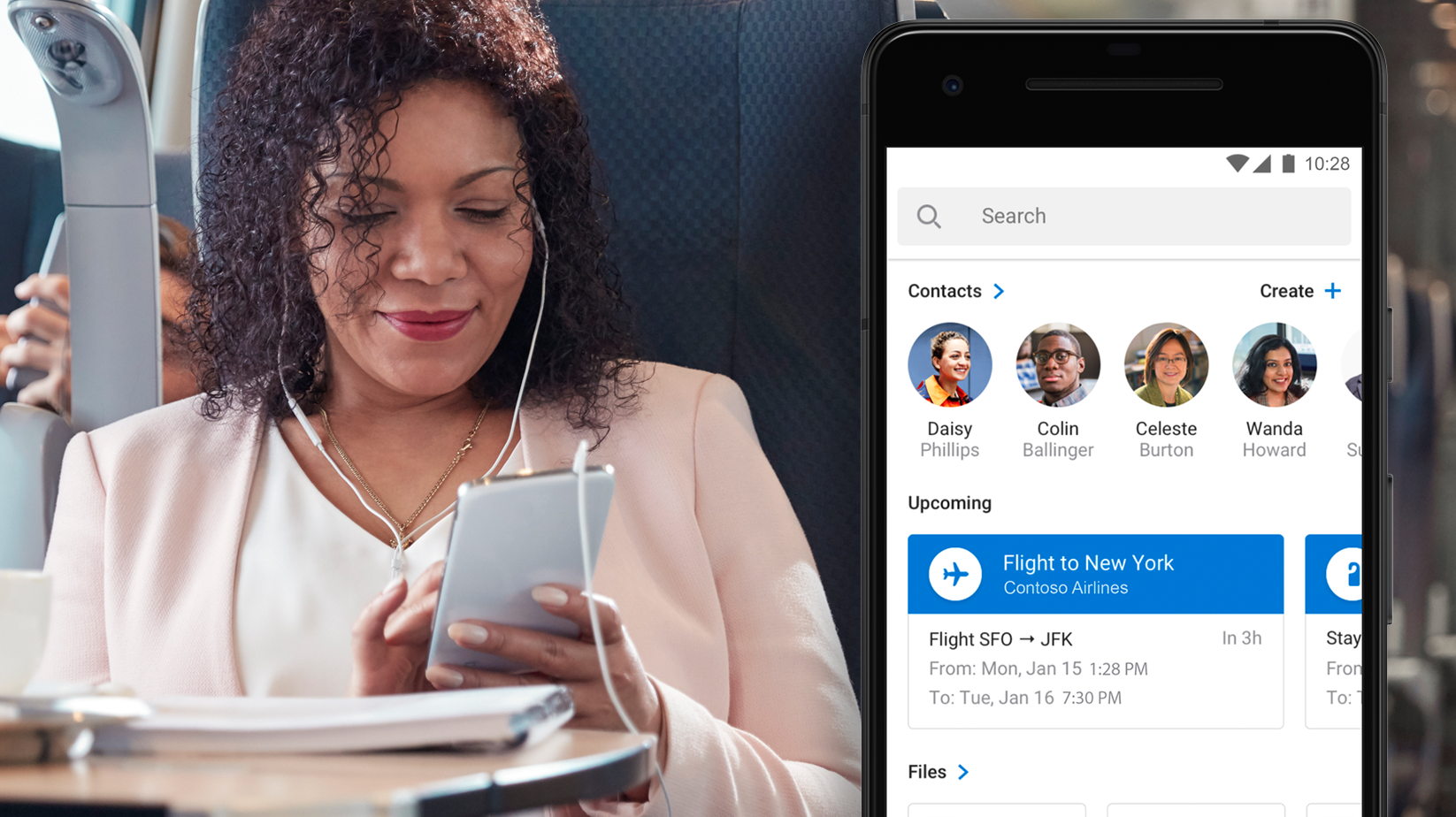 Intelligence that anticipates your needsIntelligent reminders notify you when it’s time to leave for your next appointment, so you’re a step ahead. Upcoming travel is automatically added to your calendar with timely reminders and one tap check-in. Search brings conversations from your most frequent collaborators front and center.Intelligence that anticipates your needsIntelligent reminders notify you when it’s time to leave for your next appointment, so you’re a step ahead. Upcoming travel is automatically added to your calendar with timely reminders and one tap check-in. Search brings conversations from your most frequent collaborators front and center.
Start using Outlook for iOS and Android
Start using Outlook for iOS and Android
Start using Outlook for iOS and Android
Start using Outlook for iOS and AndroidGet the app now: aka.ms/getOutlook.mobileInstall instructions: aka.ms/OutlookmobilehelpInstall instructions: aka.ms/OutlookmobilehelpTime saving tips: 
aka.ms/Outlookmobiletips